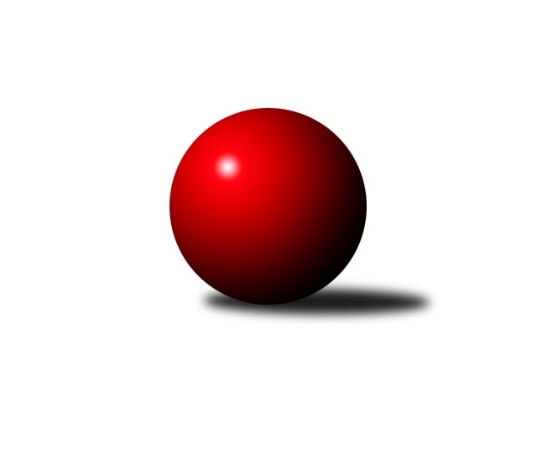 Č.7Ročník 2022/2023	12.11.2022Nejlepšího výkonu v tomto kole: 2768 dosáhlo družstvo: TJ Tatran Litovel ASeveromoravská divize 2022/2023Výsledky 7. kolaSouhrnný přehled výsledků:TJ Michalkovice A	- SKK Jeseník ˝A˝	7:1	2551:2481	10.0:2.0	12.11.TJ Spartak Bílovec ˝A˝	- TJ Horní Benešov ˝D˝	6:2	2593:2392	8.0:4.0	12.11.TJ VOKD Poruba ˝A˝	- TJ Sokol Sedlnice 	2:6	2467:2479	5.5:6.5	12.11.KK Jiskra Rýmařov ˝B˝	- Sokol Přemyslovice ˝B˝	4:4	2695:2708	6.0:6.0	12.11.TJ Sokol Bohumín ˝B˝	- TJ Odry ˝B˝	5:3	2535:2525	6.0:6.0	12.11.TJ Horní Benešov ˝B˝	- TJ Tatran Litovel A	3:5	2681:2768	4.0:8.0	12.11.Tabulka družstev:	1.	TJ Spartak Bílovec ˝A˝	7	6	0	1	37.0 : 19.0 	50.5 : 33.5 	 2657	12	2.	TJ Sokol Sedlnice	7	5	0	2	34.0 : 22.0 	38.5 : 45.5 	 2515	10	3.	TJ Odry ˝B˝	7	5	0	2	33.0 : 23.0 	50.0 : 34.0 	 2587	10	4.	TJ Michalkovice A	7	4	0	3	33.0 : 23.0 	52.5 : 31.5 	 2586	8	5.	SKK Jeseník ˝A˝	7	4	0	3	30.0 : 26.0 	39.5 : 44.5 	 2582	8	6.	TJ Sokol Bohumín ˝B˝	7	4	0	3	27.5 : 28.5 	42.0 : 42.0 	 2587	8	7.	KK Jiskra Rýmařov ˝B˝	7	3	1	3	28.0 : 28.0 	37.0 : 47.0 	 2588	7	8.	TJ Horní Benešov ˝B˝	7	3	1	3	27.5 : 28.5 	39.5 : 44.5 	 2523	7	9.	TJ Tatran Litovel A	7	3	0	4	29.0 : 27.0 	49.0 : 35.0 	 2640	6	10.	Sokol Přemyslovice ˝B˝	7	2	1	4	23.0 : 33.0 	39.0 : 45.0 	 2535	5	11.	TJ VOKD Poruba ˝A˝	7	1	1	5	23.0 : 33.0 	39.0 : 45.0 	 2491	3	12.	TJ Horní Benešov ˝D˝	7	0	0	7	11.0 : 45.0 	27.5 : 56.5 	 2484	0Podrobné výsledky kola:	 TJ Michalkovice A	2551	7:1	2481	SKK Jeseník ˝A˝	Jiří Řepecký	 	 204 	 206 		410 	 1:1 	 403 	 	191 	 212		Jiří Fárek	Josef Linhart	 	 218 	 232 		450 	 2:0 	 420 	 	215 	 205		Michal Smejkal	Martin Ščerba	 	 220 	 223 		443 	 2:0 	 414 	 	209 	 205		Václav Smejkal	Petr Řepecký	 	 216 	 177 		393 	 1:1 	 427 	 	213 	 214		Pavel Hannig	Josef Jurášek	 	 216 	 216 		432 	 2:0 	 399 	 	200 	 199		Miroslav Vala	Petr Řepecký	 	 214 	 209 		423 	 2:0 	 418 	 	211 	 207		Jaromíra Smejkalovározhodčí: Lenka RaabováNejlepší výkon utkání: 450 - Josef Linhart	 TJ Spartak Bílovec ˝A˝	2593	6:2	2392	TJ Horní Benešov ˝D˝	Filip Sýkora	 	 232 	 250 		482 	 2:0 	 377 	 	192 	 185		Jaromír Hendrych	Vladimír Štacha	 	 212 	 184 		396 	 0:2 	 482 	 	237 	 245		Martin Švrčina	Antonín Fabík	 	 203 	 165 		368 	 0:2 	 413 	 	215 	 198		Zdeněk Žanda	Milan Zezulka	 	 237 	 217 		454 	 2:0 	 337 	 	152 	 185		Pavla Hendrychová	Tomáš Binar	 	 224 	 220 		444 	 2:0 	 413 	 	210 	 203		Michal Blažek	Petr Číž	 	 236 	 213 		449 	 2:0 	 370 	 	193 	 177		David Láčíkrozhodčí: Jaromír ČernýNejlepšího výkonu v tomto utkání: 482 kuželek dosáhli: Filip Sýkora, Martin Švrčina	 TJ VOKD Poruba ˝A˝	2467	2:6	2479	TJ Sokol Sedlnice 	Jáchym Kratoš	 	 194 	 174 		368 	 0:2 	 441 	 	219 	 222		Michaela Tobolová	Pavel Hrabec	 	 248 	 200 		448 	 2:0 	 410 	 	218 	 192		Miroslav Mikulský	Jiří Kratoš	 	 222 	 227 		449 	 2:0 	 370 	 	176 	 194		Stanislav Brejcha	Martin Skopal	 	 198 	 211 		409 	 0.5:1.5 	 412 	 	201 	 211		Ladislav Petr	Jiří Adamus	 	 183 	 199 		382 	 0:2 	 422 	 	197 	 225		Jan Stuchlík	David Stareček	 	 204 	 207 		411 	 1:1 	 424 	 	225 	 199		Rostislav Kletenskýrozhodčí:  Vedoucí družstevNejlepší výkon utkání: 449 - Jiří Kratoš	 KK Jiskra Rýmařov ˝B˝	2695	4:4	2708	Sokol Přemyslovice ˝B˝	Josef Pilatík	 	 225 	 232 		457 	 1:1 	 456 	 	233 	 223		Miroslav Ondrouch	Martin Kovář	 	 228 	 226 		454 	 1:1 	 446 	 	233 	 213		Marek Kankovský	Michal Ihnát	 	 224 	 216 		440 	 2:0 	 410 	 	198 	 212		Ondřej Smékal	Romana Valová	 	 224 	 242 		466 	 0:2 	 480 	 	231 	 249		Lukáš Vybíral	Pavel Konštacký	 	 200 	 225 		425 	 1:1 	 467 	 	260 	 207		Jiří Kankovský	Jiří Polášek	 	 211 	 242 		453 	 1:1 	 449 	 	237 	 212		Karel Meisselrozhodčí:  Vedoucí družstevNejlepší výkon utkání: 480 - Lukáš Vybíral	 TJ Sokol Bohumín ˝B˝	2535	5:3	2525	TJ Odry ˝B˝	Libor Krajčí	 	 188 	 193 		381 	 0:2 	 426 	 	221 	 205		Stanislav Ovšák	Markéta Kohutková	 	 216 	 207 		423 	 1:1 	 418 	 	203 	 215		Jana Frydrychová	Jozef Kuzma	 	 220 	 220 		440 	 2:0 	 385 	 	180 	 205		Karel Šnajdárek *1	Štefan Dendis	 	 216 	 210 		426 	 1:1 	 431 	 	229 	 202		Jiří Madecký	Lada Péli	 	 225 	 226 		451 	 2:0 	 430 	 	206 	 224		Lukáš Dadák	Pavlína Krayzelová	 	 207 	 207 		414 	 0:2 	 435 	 	211 	 224		Stanislava Ovšákovározhodčí: Dendis Štefanstřídání: *1 od 45. hodu Daniel MalinaNejlepší výkon utkání: 451 - Lada Péli	 TJ Horní Benešov ˝B˝	2681	3:5	2768	TJ Tatran Litovel A	Josef Matušek	 	 214 	 244 		458 	 2:0 	 439 	 	213 	 226		Jiří Čamek	Jakub Dankovič	 	 222 	 230 		452 	 0:2 	 497 	 	236 	 261		Miroslav Talášek	Peter Dankovič	 	 214 	 235 		449 	 1:1 	 438 	 	236 	 202		Miroslav Sigmund	Luděk Zeman	 	 219 	 195 		414 	 0:2 	 465 	 	226 	 239		Kamil Axmann	Petr Rak	 	 191 	 230 		421 	 0:2 	 464 	 	232 	 232		David Čulík	Michal Klich	 	 251 	 236 		487 	 1:1 	 465 	 	226 	 239		František Balekarozhodčí:  Vedoucí družstevNejlepší výkon utkání: 497 - Miroslav TalášekPořadí jednotlivců:	jméno hráče	družstvo	celkem	plné	dorážka	chyby	poměr kuž.	Maximum	1.	Tomáš Binar 	TJ Spartak Bílovec ˝A˝	467.94	303.8	164.2	2.2	4/4	(493)	2.	Miroslav Talášek 	TJ Tatran Litovel A	463.58	310.2	153.4	3.2	4/5	(497)	3.	Michal Zych 	TJ Michalkovice A	461.11	314.0	147.1	4.6	3/4	(494)	4.	Josef Pilatík 	KK Jiskra Rýmařov ˝B˝	458.00	306.9	151.1	4.8	3/4	(489)	5.	Stanislava Ovšáková 	TJ Odry ˝B˝	457.92	314.0	143.9	3.6	4/5	(511)	6.	Lukáš Vybíral 	Sokol Přemyslovice ˝B˝	456.13	302.5	153.6	5.0	4/5	(480)	7.	Lada Péli 	TJ Sokol Bohumín ˝B˝	456.06	303.0	153.1	3.0	4/4	(482)	8.	Petr Číž 	TJ Spartak Bílovec ˝A˝	456.00	301.8	154.3	3.5	4/4	(474)	9.	Václav Smejkal 	SKK Jeseník ˝A˝	454.50	304.4	150.1	4.7	5/5	(484)	10.	Michal Klich 	TJ Horní Benešov ˝B˝	453.75	308.0	145.8	3.6	2/3	(487)	11.	Jiří Polášek 	KK Jiskra Rýmařov ˝B˝	448.67	317.0	131.7	9.3	3/4	(481)	12.	Michal Kudela 	TJ Spartak Bílovec ˝A˝	447.22	302.0	145.2	5.8	3/4	(472)	13.	Jiří Čamek 	TJ Tatran Litovel A	446.90	309.5	137.4	5.4	5/5	(466)	14.	Jozef Kuzma 	TJ Sokol Bohumín ˝B˝	446.69	299.6	147.1	3.6	4/4	(473)	15.	František Baleka 	TJ Tatran Litovel A	446.00	301.0	145.0	4.0	4/5	(468)	16.	Lukáš Dadák 	TJ Odry ˝B˝	445.20	301.7	143.5	5.6	5/5	(478)	17.	Jan Stuchlík 	TJ Sokol Sedlnice 	443.75	293.6	150.1	4.1	4/5	(483)	18.	Pavel Hrabec 	TJ VOKD Poruba ˝A˝	443.31	308.1	135.3	5.1	4/4	(470)	19.	Romana Valová 	KK Jiskra Rýmařov ˝B˝	442.94	303.8	139.1	4.8	4/4	(477)	20.	Filip Sýkora 	TJ Spartak Bílovec ˝A˝	442.13	310.8	131.3	5.6	4/4	(482)	21.	Stanislav Ovšák 	TJ Odry ˝B˝	441.60	294.9	146.7	5.3	5/5	(507)	22.	Petr Řepecký 	TJ Michalkovice A	440.38	294.6	145.8	4.4	4/4	(474)	23.	Kamil Axmann 	TJ Tatran Litovel A	440.17	292.3	147.8	6.2	4/5	(480)	24.	Milan Janyška 	TJ Sokol Sedlnice 	439.50	292.3	147.3	1.8	4/5	(461)	25.	Milan Zezulka 	TJ Spartak Bílovec ˝A˝	439.00	302.2	136.8	4.3	3/4	(462)	26.	Jiří Kratoš 	TJ VOKD Poruba ˝A˝	438.00	303.6	134.4	4.5	4/4	(476)	27.	Jana Frydrychová 	TJ Odry ˝B˝	437.42	298.5	138.9	5.3	4/5	(461)	28.	David Binar 	TJ Spartak Bílovec ˝A˝	437.22	307.0	130.2	8.3	3/4	(470)	29.	Miroslav Sigmund 	TJ Tatran Litovel A	436.20	297.0	139.2	5.7	5/5	(470)	30.	Jiří Řepecký 	TJ Michalkovice A	436.00	299.5	136.5	7.4	4/4	(493)	31.	Marek Kankovský 	Sokol Přemyslovice ˝B˝	435.33	301.1	134.3	5.2	4/5	(446)	32.	Pavel Hannig 	SKK Jeseník ˝A˝	435.20	297.8	137.4	5.6	5/5	(450)	33.	Jiří Fárek 	SKK Jeseník ˝A˝	434.92	299.3	135.6	5.3	4/5	(467)	34.	Miroslav Vala 	SKK Jeseník ˝A˝	434.00	300.3	133.7	6.7	5/5	(469)	35.	Martin Švrčina 	TJ Horní Benešov ˝D˝	432.70	300.8	131.9	7.7	5/5	(482)	36.	Karel Meissel 	Sokol Přemyslovice ˝B˝	430.67	301.7	129.0	6.8	4/5	(456)	37.	Petr Rak 	TJ Horní Benešov ˝B˝	430.47	297.5	132.9	8.1	3/3	(466)	38.	Josef Linhart 	TJ Michalkovice A	426.69	290.9	135.8	5.5	4/4	(450)	39.	Richard Šimek 	TJ VOKD Poruba ˝A˝	426.67	300.0	126.7	6.0	3/4	(471)	40.	Michaela Tobolová 	TJ Sokol Sedlnice 	426.60	293.4	133.2	6.9	5/5	(466)	41.	René Světlík 	TJ Sokol Bohumín ˝B˝	426.33	302.3	124.0	9.7	3/4	(433)	42.	Pavlína Krayzelová 	TJ Sokol Bohumín ˝B˝	425.78	299.7	126.1	7.7	3/4	(458)	43.	Petra Kysilková 	KK Jiskra Rýmařov ˝B˝	424.89	286.3	138.6	7.2	3/4	(473)	44.	Štefan Dendis 	TJ Sokol Bohumín ˝B˝	424.13	296.9	127.3	8.4	4/4	(462)	45.	Martin Ščerba 	TJ Michalkovice A	424.08	304.6	119.5	8.7	4/4	(454)	46.	Jiří Kankovský 	Sokol Přemyslovice ˝B˝	423.00	295.5	127.5	7.9	5/5	(467)	47.	Martin Kovář 	KK Jiskra Rýmařov ˝B˝	422.75	298.8	124.0	7.8	4/4	(454)	48.	Michal Blažek 	TJ Horní Benešov ˝D˝	422.25	297.0	125.3	8.3	4/5	(432)	49.	Ladislav Petr 	TJ Sokol Sedlnice 	422.13	290.9	131.3	6.3	4/5	(449)	50.	Zdeněk Žanda 	TJ Horní Benešov ˝D˝	422.13	290.9	131.3	8.0	4/5	(466)	51.	Luděk Zeman 	TJ Horní Benešov ˝B˝	419.58	296.0	123.6	8.3	3/3	(444)	52.	Michal Smejkal 	SKK Jeseník ˝A˝	419.53	285.8	133.7	6.9	5/5	(465)	53.	Jaromíra Smejkalová 	SKK Jeseník ˝A˝	419.13	288.0	131.1	6.1	5/5	(488)	54.	Libor Krajčí 	TJ Sokol Bohumín ˝B˝	418.00	293.4	124.6	8.0	4/4	(441)	55.	Jan Janák 	TJ Horní Benešov ˝B˝	416.56	290.2	126.3	6.8	3/3	(440)	56.	Peter Dankovič 	TJ Horní Benešov ˝B˝	414.67	298.8	115.9	9.4	3/3	(456)	57.	Petr Řepecký 	TJ Michalkovice A	413.94	292.5	121.4	10.5	4/4	(449)	58.	David Láčík 	TJ Horní Benešov ˝D˝	413.80	286.5	127.3	9.3	5/5	(466)	59.	Miroslav Mikulský 	TJ Sokol Sedlnice 	412.93	285.2	127.7	9.3	5/5	(469)	60.	Rostislav Kletenský 	TJ Sokol Sedlnice 	412.80	280.9	131.9	5.5	5/5	(443)	61.	Antonín Fabík 	TJ Spartak Bílovec ˝A˝	411.94	288.7	123.3	11.3	4/4	(438)	62.	Lukáš Trojek 	TJ VOKD Poruba ˝A˝	411.50	286.4	125.1	12.1	4/4	(437)	63.	Jakub Dankovič 	TJ Horní Benešov ˝B˝	410.75	294.5	116.3	14.3	2/3	(452)	64.	Josef Matušek 	TJ Horní Benešov ˝B˝	409.67	287.7	121.9	9.5	3/3	(459)	65.	Jaromír Hendrych 	TJ Horní Benešov ˝D˝	408.90	295.8	113.1	14.8	5/5	(484)	66.	Jáchym Kratoš 	TJ VOKD Poruba ˝A˝	403.17	282.8	120.3	9.0	3/4	(413)	67.	Ondřej Smékal 	Sokol Přemyslovice ˝B˝	402.00	285.1	116.9	9.9	4/5	(422)	68.	David Stareček 	TJ VOKD Poruba ˝A˝	395.11	288.8	106.3	10.3	3/4	(416)	69.	Martin Skopal 	TJ VOKD Poruba ˝A˝	388.67	278.3	110.3	12.0	3/4	(409)	70.	Pavla Hendrychová 	TJ Horní Benešov ˝D˝	385.75	274.7	111.1	12.7	4/5	(420)		Pavel Toman 	Sokol Přemyslovice ˝B˝	469.00	303.0	166.0	7.0	1/5	(469)		David Kaluža 	TJ Horní Benešov ˝B˝	450.50	314.0	136.5	5.5	1/3	(459)		Stanislav Brosinger 	TJ Tatran Litovel A	448.50	319.0	129.5	8.5	1/5	(504)		Daniel Malina 	TJ Odry ˝B˝	445.11	311.1	134.0	6.0	3/5	(509)		Pavel Konštacký 	KK Jiskra Rýmařov ˝B˝	442.13	302.9	139.3	7.1	2/4	(467)		Eva Zdražilová 	TJ Horní Benešov ˝B˝	441.00	316.0	125.0	6.0	1/3	(441)		Michal Ihnát 	KK Jiskra Rýmařov ˝B˝	437.00	304.5	132.5	8.0	2/4	(440)		Rostislav Cundrla 	SKK Jeseník ˝A˝	435.33	299.7	135.7	5.7	1/5	(453)		Jakub Mokoš 	TJ Tatran Litovel A	435.00	301.5	133.5	7.0	2/5	(448)		Michal Dočkálek 	KK Jiskra Rýmařov ˝B˝	435.00	312.0	123.0	7.0	1/4	(435)		David Čulík 	TJ Tatran Litovel A	433.67	304.3	129.3	9.7	3/5	(491)		Petr Axmann 	TJ Tatran Litovel A	433.50	305.0	128.5	9.0	2/5	(451)		Vojtěch Rozkopal 	TJ Odry ˝B˝	433.00	307.0	126.0	10.0	2/5	(468)		Josef Jurášek 	TJ Michalkovice A	432.00	297.0	135.0	10.0	1/4	(432)		Petr Charník 	KK Jiskra Rýmařov ˝B˝	429.17	303.0	126.2	9.2	2/4	(435)		Jiří Fiala 	TJ Tatran Litovel A	428.00	303.0	125.0	7.0	1/5	(428)		Zdeněk Smrža 	TJ Horní Benešov ˝D˝	426.89	287.2	139.7	6.4	3/5	(458)		Dalibor Hamrozy 	TJ Sokol Bohumín ˝B˝	425.67	290.7	135.0	5.3	1/4	(447)		Markéta Kohutková 	TJ Sokol Bohumín ˝B˝	423.00	290.0	133.0	7.0	1/4	(423)		Miroslav Ondrouch 	Sokol Přemyslovice ˝B˝	419.67	295.7	124.0	8.0	3/5	(456)		Michal Oščádal 	Sokol Přemyslovice ˝B˝	419.50	286.5	133.0	7.0	2/5	(428)		Daniel Dudek 	TJ Michalkovice A	419.00	275.5	143.5	2.5	1/4	(428)		Jakub Hendrych 	TJ Horní Benešov ˝D˝	418.00	298.5	119.5	11.0	2/5	(421)		Tomáš Chárník 	KK Jiskra Rýmařov ˝B˝	417.75	296.0	121.8	6.5	2/4	(461)		Karel Šnajdárek 	TJ Odry ˝B˝	416.33	292.8	123.6	8.8	3/5	(466)		Libor Pšenica 	TJ Michalkovice A	412.00	279.0	133.0	1.0	1/4	(412)		Martina Honlová 	TJ Sokol Bohumín ˝B˝	410.75	288.8	122.0	10.3	2/4	(437)		Rudolf Chuděj 	TJ Odry ˝B˝	405.00	293.0	112.0	13.0	1/5	(405)		Jiří Vrobel 	TJ Tatran Litovel A	404.00	287.5	116.5	11.5	2/5	(431)		Jiří Zapletal 	Sokol Přemyslovice ˝B˝	401.00	270.0	131.0	10.0	1/5	(401)		Jan Ščerba 	TJ Michalkovice A	400.00	263.0	137.0	6.0	1/4	(400)		Milan Smékal 	Sokol Přemyslovice ˝B˝	397.50	280.2	117.3	8.5	3/5	(408)		Adam Chvostek 	TJ Sokol Sedlnice 	396.75	286.3	110.5	14.3	2/5	(405)		Vladimír Štacha 	TJ Spartak Bílovec ˝A˝	396.00	290.0	106.0	15.0	1/4	(396)		Stanislav Brejcha 	TJ Sokol Sedlnice 	393.50	261.5	132.0	5.0	2/5	(417)		Veronika Ovšáková 	TJ Odry ˝B˝	392.00	277.0	115.0	10.0	1/5	(392)		Jiří Madecký 	TJ Odry ˝B˝	391.67	281.3	110.3	10.0	3/5	(431)		Jiří Adamus 	TJ VOKD Poruba ˝A˝	382.00	277.0	105.0	16.0	1/4	(382)		Lubomír Richter 	TJ Sokol Bohumín ˝B˝	381.00	275.0	106.0	6.0	1/4	(381)		Jana Fousková 	SKK Jeseník ˝A˝	372.00	257.0	115.0	8.0	1/5	(372)		Milan Dvorský 	Sokol Přemyslovice ˝B˝	367.00	260.0	107.0	13.0	1/5	(367)		Pavel Švan 	KK Jiskra Rýmařov ˝B˝	355.00	266.0	89.0	15.0	1/4	(355)		Pavel Močár  ml.	Sokol Přemyslovice ˝B˝	347.00	252.0	95.0	15.0	1/5	(347)		Jaroslav Hrabuška 	TJ VOKD Poruba ˝A˝	302.00	242.0	60.0	24.0	1/4	(302)Sportovně technické informace:Starty náhradníků:registrační číslo	jméno a příjmení 	datum startu 	družstvo	číslo startu14917	Josef Jurášek	12.11.2022	TJ Michalkovice A	1x26860	Jakub Dankovič	12.11.2022	TJ Horní Benešov ˝B˝	3x8924	Vladimír Štacha	12.11.2022	TJ Spartak Bílovec ˝A˝	1x25961	Jiří Adamus	12.11.2022	TJ VOKD Poruba ˝A˝	1x21220	Markéta Kohutková	12.11.2022	TJ Sokol Bohumín ˝B˝	1x
Hráči dopsaní na soupisku:registrační číslo	jméno a příjmení 	datum startu 	družstvo	Program dalšího kola:8. kolo19.11.2022	so	9:00	TJ Sokol Sedlnice  - KK Jiskra Rýmařov ˝B˝	19.11.2022	so	9:30	TJ Tatran Litovel A - TJ Spartak Bílovec ˝A˝	19.11.2022	so	10:00	TJ Odry ˝B˝ - TJ Horní Benešov ˝B˝	19.11.2022	so	10:00	SKK Jeseník ˝A˝ - TJ VOKD Poruba ˝A˝	19.11.2022	so	15:00	Sokol Přemyslovice ˝B˝ - TJ Sokol Bohumín ˝B˝	Nejlepší šestka kola - absolutněNejlepší šestka kola - absolutněNejlepší šestka kola - absolutněNejlepší šestka kola - absolutněNejlepší šestka kola - dle průměru kuželenNejlepší šestka kola - dle průměru kuželenNejlepší šestka kola - dle průměru kuželenNejlepší šestka kola - dle průměru kuželenNejlepší šestka kola - dle průměru kuželenPočetJménoNázev týmuVýkonPočetJménoNázev týmuPrůměr (%)Výkon1xMiroslav TalášekLitovel4972xMiroslav TalášekLitovel111.984974xMichal KlichHorní Benešov B4871xMartin ŠvrčinaHor.Beneš.D111.934822xFilip SýkoraBílovec A4821xFilip SýkoraBílovec A111.934821xMartin ŠvrčinaHor.Beneš.D4821xJosef LinhartMichalkovice A110.034502xLukáš VybíralPřemyslov. B4803xMichal KlichHorní Benešov B109.724871xJiří KankovskýPřemyslov. B4672xMartin ŠčerbaMichalkovice A108.32443